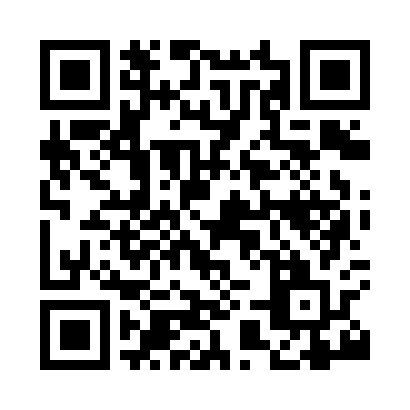 Prayer times for Watten, Highland, UKMon 1 Jul 2024 - Wed 31 Jul 2024High Latitude Method: Angle Based RulePrayer Calculation Method: Islamic Society of North AmericaAsar Calculation Method: HanafiPrayer times provided by https://www.salahtimes.comDateDayFajrSunriseDhuhrAsrMaghribIsha1Mon2:444:121:177:1110:2211:502Tue2:454:131:177:1110:2211:493Wed2:454:141:187:1110:2111:494Thu2:464:151:187:1110:2011:495Fri2:474:161:187:1010:1911:486Sat2:484:171:187:1010:1811:487Sun2:484:191:187:1010:1711:488Mon2:494:201:187:0910:1611:479Tue2:504:211:197:0910:1511:4710Wed2:514:231:197:0810:1411:4611Thu2:514:241:197:0810:1211:4512Fri2:524:261:197:0710:1111:4513Sat2:534:281:197:0610:1011:4414Sun2:544:291:197:0610:0811:4315Mon2:554:311:197:0510:0711:4316Tue2:564:331:197:0410:0511:4217Wed2:574:351:197:0310:0311:4118Thu2:584:361:207:0310:0211:4019Fri2:594:381:207:0210:0011:4020Sat3:004:401:207:019:5811:3921Sun3:014:421:207:009:5611:3822Mon3:024:441:206:599:5411:3723Tue3:034:461:206:589:5211:3624Wed3:044:481:206:579:5011:3525Thu3:054:501:206:569:4811:3426Fri3:064:521:206:559:4611:3327Sat3:074:541:206:549:4411:3228Sun3:084:561:206:529:4211:3129Mon3:094:581:206:519:4011:3030Tue3:105:011:206:509:3811:2831Wed3:115:031:206:499:3511:27